RUBRICA DI AUTOVALUTAZIONE DA COMPILARE E A CURA DEL DOCENTE RICHIEDENTE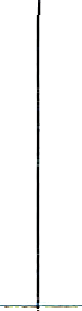 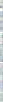 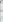 Cirò Marina, lì, ___________________________                              Docente                                                                                     _______________________________Qualita’ dell’insegnamento e contributo al miglioramento dell’istituzione scolastica e del successo formativo e scolastico degli studenti.Qualita’ dell’insegnamento e contributo al miglioramento dell’istituzione scolastica e del successo formativo e scolastico degli studenti.Qualita’ dell’insegnamento e contributo al miglioramento dell’istituzione scolastica e del successo formativo e scolastico degli studenti.Qualita’ dell’insegnamento e contributo al miglioramento dell’istituzione scolastica e del successo formativo e scolastico degli studenti.INDICATORIINDICATORIDESCRITTORIINDICARE SE PRESENTECONVALIDAValorizzazione dei docenti che ritengono prioritario il miglioramento della qualità dell’insegnamento/apprendimento tramite descrittori orientate a valorizzare la dimensione del docente in aula nella cura dei processi di insegnamento anche sulla base delle attività del POF/PTOF, di quelle considerate ne1 RAV (sez. 5) e nel PdM.Valorizzazione di incarichi e responsabilità finalizzati alla progettazione  e   realizzazione di azioni di miglioramento del1'istituzione scolastica.I progressi degli alunni in difficoltà di apprendimento.Disponibilità alla flessibilità didattica ed organizzativa e alla valutazione dei processi1. Complessità e gestione del lavoro d'aula in contesti difficili in funzione della relazione che il docente stabilisce con la classe e che si sostanzia nell'assenza di un numero eccessivo di note e/o di proteste da parte di alunni e/o genitori i e dei progressi comportamentali e formativi dell’intera classe e dei singoli allievi:-classi ad elevata diversificazione etnica e linguistica;Valorizzazione dei docenti che ritengono prioritario il miglioramento della qualità dell’insegnamento/apprendimento tramite descrittori orientate a valorizzare la dimensione del docente in aula nella cura dei processi di insegnamento anche sulla base delle attività del POF/PTOF, di quelle considerate ne1 RAV (sez. 5) e nel PdM.Valorizzazione di incarichi e responsabilità finalizzati alla progettazione  e   realizzazione di azioni di miglioramento del1'istituzione scolastica.I progressi degli alunni in difficoltà di apprendimento.Disponibilità alla flessibilità didattica ed organizzativa e alla valutazione dei processiclassi con alunni portatori di disagio o deficit di varia natura (diversamente abili, DSA, BES);Valorizzazione dei docenti che ritengono prioritario il miglioramento della qualità dell’insegnamento/apprendimento tramite descrittori orientate a valorizzare la dimensione del docente in aula nella cura dei processi di insegnamento anche sulla base delle attività del POF/PTOF, di quelle considerate ne1 RAV (sez. 5) e nel PdM.Valorizzazione di incarichi e responsabilità finalizzati alla progettazione  e   realizzazione di azioni di miglioramento del1'istituzione scolastica.I progressi degli alunni in difficoltà di apprendimento.Disponibilità alla flessibilità didattica ed organizzativa e alla valutazione dei processialunni con contesti familiari critici, molto disagiati, deprivati (minori non  accompagnati, minori adottati o in affidamento, minori	con	famigliemonogenitoriali, ecc.);Valorizzazione dei docenti che ritengono prioritario il miglioramento della qualità dell’insegnamento/apprendimento tramite descrittori orientate a valorizzare la dimensione del docente in aula nella cura dei processi di insegnamento anche sulla base delle attività del POF/PTOF, di quelle considerate ne1 RAV (sez. 5) e nel PdM.Valorizzazione di incarichi e responsabilità finalizzati alla progettazione  e   realizzazione di azioni di miglioramento del1'istituzione scolastica.I progressi degli alunni in difficoltà di apprendimento.Disponibilità alla flessibilità didattica ed organizzativa e alla valutazione dei processialunni con evidenti tendenze trasgressive rispetto alle regole scolastiche e sociali;Valorizzazione dei docenti che ritengono prioritario il miglioramento della qualità dell’insegnamento/apprendimento tramite descrittori orientate a valorizzare la dimensione del docente in aula nella cura dei processi di insegnamento anche sulla base delle attività del POF/PTOF, di quelle considerate ne1 RAV (sez. 5) e nel PdM.Valorizzazione di incarichi e responsabilità finalizzati alla progettazione  e   realizzazione di azioni di miglioramento del1'istituzione scolastica.I progressi degli alunni in difficoltà di apprendimento.Disponibilità alla flessibilità didattica ed organizzativa e alla valutazione dei processialunni iri ritardo di apprendimento rispetto all’età o agli obiettivi della classe.(Da documentare i progressi formativi e comportamentali	degli	alunni, considerando lo scarso numero di note disciplinari e di proteste, i risultatiiniziali e finali, le richieste di interventi da parte del DS o dello staff)Valorizzazione dei docenti che ritengono prioritario il miglioramento della qualità dell’insegnamento/apprendimento tramite descrittori orientate a valorizzare la dimensione del docente in aula nella cura dei processi di insegnamento anche sulla base delle attività del POF/PTOF, di quelle considerate ne1 RAV (sez. 5) e nel PdM.Valorizzazione di incarichi e responsabilità finalizzati alla progettazione  e   realizzazione di azioni di miglioramento del1'istituzione scolastica.I progressi degli alunni in difficoltà di apprendimento.Disponibilità alla flessibilità didattica ed organizzativa e alla valutazione dei processi2. Partecipazione attiva alla stesura ed aggiornamento dei documenti distintivi la missione educativa della scuola.Valorizzazione dei docenti che ritengono prioritario il miglioramento della qualità dell’insegnamento/apprendimento tramite descrittori orientate a valorizzare la dimensione del docente in aula nella cura dei processi di insegnamento anche sulla base delle attività del POF/PTOF, di quelle considerate ne1 RAV (sez. 5) e nel PdM.Valorizzazione di incarichi e responsabilità finalizzati alla progettazione  e   realizzazione di azioni di miglioramento del1'istituzione scolastica.I progressi degli alunni in difficoltà di apprendimento.Disponibilità alla flessibilità didattica ed organizzativa e alla valutazione dei processi3. Disponibilità a svolgere incarichi organizzativi, finalizzati	al miglioramento dell’istituzione scolastica (esclusi gli incarichi remunerabili con altri fondi).B1 - Risultati ottenuti dal docente o dal gruppo dei docenti in relazione al potenziamento delle competenze degli alunni e dell’innovazione didattica e metodologica.B1 - Risultati ottenuti dal docente o dal gruppo dei docenti in relazione al potenziamento delle competenze degli alunni e dell’innovazione didattica e metodologica.B1 - Risultati ottenuti dal docente o dal gruppo dei docenti in relazione al potenziamento delle competenze degli alunni e dell’innovazione didattica e metodologica.Valorizzazione di attività ed esperienze didattiche innovative, finalizzate al miglioramento della didattica, all’inclusione, al potenziamento, al recupero degli apprendimenti. Progettazione e realizzazione di interventi diversificati per recupero di lacune disciplinari.Partecipazione alla elaborazione e realizzazione dei progetti didattici attenti alla dimensione interdisciplinare.4. Disponibilità e documentato svolgimento per attività di “sportello didattico” o di recupero/potenziamento per singoli alunni o gruppi di alunniValorizzazione di attività ed esperienze didattiche innovative, finalizzate al miglioramento della didattica, all’inclusione, al potenziamento, al recupero degli apprendimenti. Progettazione e realizzazione di interventi diversificati per recupero di lacune disciplinari.Partecipazione alla elaborazione e realizzazione dei progetti didattici attenti alla dimensione interdisciplinare.5. Monitoraggio dei miglioramenti ottenutiNella classe rispetto ai livelli di partenza,con riferimento alle prove strutturateo ad altre attività d’osservazione predispostedal docente o dal Consiglio di ClasseValorizzazione di attività ed esperienze didattiche innovative, finalizzate al miglioramento della didattica, all’inclusione, al potenziamento, al recupero degli apprendimenti. Progettazione e realizzazione di interventi diversificati per recupero di lacune disciplinari.Partecipazione alla elaborazione e realizzazione dei progetti didattici attenti alla dimensione interdisciplinare.6. Uso nelle attività didattiche di nuovetecnologie (LIM, TABLET COMPUTER. VIDEOLEZIONE,RETE WEB. ecc.),Valorizzazione di attività ed esperienze didattiche innovative, finalizzate al miglioramento della didattica, all’inclusione, al potenziamento, al recupero degli apprendimenti. Progettazione e realizzazione di interventi diversificati per recupero di lacune disciplinari.Partecipazione alla elaborazione e realizzazione dei progetti didattici attenti alla dimensione interdisciplinare.7. Elaborazione di progetti formativicui la scuola aderisce in rete con altri Soggetti e non e cura della relativa documentazione.Valorizzazione di attività ed esperienze didattiche innovative, finalizzate al miglioramento della didattica, all’inclusione, al potenziamento, al recupero degli apprendimenti. Progettazione e realizzazione di interventi diversificati per recupero di lacune disciplinari.Partecipazione alla elaborazione e realizzazione dei progetti didattici attenti alla dimensione interdisciplinare.8. Particolari competenze acquisite dagli alunni per effetto dellapartecipazione documentata a progetti di istituto che prevedono orario aggiuntivo d’insegnamento (es: teatro, musica, danza, creativitàValorizzazione di attività ed esperienze didattiche innovative, finalizzate al miglioramento della didattica, all’inclusione, al potenziamento, al recupero degli apprendimenti. Progettazione e realizzazione di interventi diversificati per recupero di lacune disciplinari.Partecipazione alla elaborazione e realizzazione dei progetti didattici attenti alla dimensione interdisciplinare.9. Organizzazione didattica perpartecipazione degli studenti a gare econcorsi provinciali, regionali, nazionali e internazionali.Valorizzazione di attività ed esperienze didattiche innovative, finalizzate al miglioramento della didattica, all’inclusione, al potenziamento, al recupero degli apprendimenti. Progettazione e realizzazione di interventi diversificati per recupero di lacune disciplinari.Partecipazione alla elaborazione e realizzazione dei progetti didattici attenti alla dimensione interdisciplinare.10. Applicazione e sperimentazione diparticolari didattiche attive / innovative e valutativeB2 - Collaborazione alla ricerca didattica, alla documentazione e alla diffusione di buone pratichedidattiche.B2 - Collaborazione alla ricerca didattica, alla documentazione e alla diffusione di buone pratichedidattiche.B2 - Collaborazione alla ricerca didattica, alla documentazione e alla diffusione di buone pratichedidattiche.Valorizzazione degli incarichi e delle responsabilità assunti nella collaborazione alla ricerca didattica, alla documentazione e relativa diffusione di buone pratiche didattiche11. Collaborazioni e sperimentazionicon università e/o centri di ricerca didattica e pedagogica con applicazione alla pratica didattica;Valorizzazione degli incarichi e delle responsabilità assunti nella collaborazione alla ricerca didattica, alla documentazione e relativa diffusione di buone pratiche didattiche12. Pubblicazione su1 sito internetdella scuola di materiali didattici, unità di lezione, ricerche curricolari, prodotti dal singolo insegnante o da gruppi di docentidisciplinari o in_terdisciplinari.Valorizzazione degli incarichi e delle responsabilità assunti nella collaborazione alla ricerca didattica, alla documentazione e relativa diffusione di buone pratiche didattiche13. Disseminazione di buone pratichedidattiche;14.Partecipazione e condivisione collegialedi buone pratiche didattiche e attività volteal miglioramento dell’istituto (PDM) inrelazione alle criticità emerse nel RAV